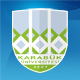 KARABÜK ÜNİVERSİTESİGÖREV TANIMIDoküman NoGT - 08KARABÜK ÜNİVERSİTESİGÖREV TANIMIYayın Tarihi17.01.2019KARABÜK ÜNİVERSİTESİGÖREV TANIMIRev. No/Tarih08/17.01.2019KARABÜK ÜNİVERSİTESİGÖREV TANIMISayfa No08UNVANI (Adı-Soyadı): Bilgisayar İşletmeni Aybike DEVECİSORUMLULUK ALANI: Kütüphane ve Dokümantasyon Daire BaşkanlığıORGANİZASYONDAKİ YERİ:Rektör, Rektör Yardımcıları, Genel Sekreter, Genel Sekreter Yardımcılarına, Daire Başkanına ve Şube Müdürüne karşı sorumludur.VEKİLİ: Memur Azime ÖZER           GÖREV VE YETKİLERİ:            Görevleri:Resmi yazışma işlemleri ve personel işlerini yürütmek.Kalite Yönetimi çalışmalarını yürütmek.Okuyucu Hizmetlerini (Üyelik, ödünç verme, süre uzatımı, ayırtma işlemlerini) yürütmek.SGK tescil işlemlerinde personel giriş çıkışlarının (3 Nolu Kullanıcı) yapılmasını yürütmek.Kendi sorumluluk alanına verilen rafların tertip ve düzenini sağlamak.Stratejik planlama ve iç kontrol işlemlerini yürütmek.Evrak kayıt iş ve işlemlerini yürütmek.Resmi maili takip etmek ve üst yöneticiyi bilgilendirmek.Resmi gazeteyi her gün takip etmek ve üst yöneticiyi bilgilendirmek.Personel Otomasyon Programı’nın takibini yapmak.Birim Risk Koordinatör Ekibi’nde görev almak.Yayın Komisyonu Sekreterliği’nin iş ve işlemlerini yürütmek.Koruma ve Güvenlik Planı’nda Koruma ve İlkyardım  Ekibi’nde ekip personeli görevini yürütmek.Kütüphane Sayım Komisyonu’nda yedek olarak Üye Vekili görevini yürütmek.Kütüphane EBYS Yetkilisi görevini yerine getirmek.Memnuniyet, Öneri ve Dilek Kutularının takibini yapmak ve bu memnuniyet, öneri ve dileklerle alakalı gerekli yer ve kişileri bilgilendirmek.Devlet Memurları istirahat raporlarının kamu kurum ve kuruluşları tarafından görüntüleme ve iş kazası meslek hastalığı bildirimi uygulaması sisteminde yetkili olarak görevini yerine getirmek.Kurum içine veya kurum dışına gönderilecek e-imzalı fiziki(yazıcı çıktısı) belgelere ‘’Belgenin aslı elektronik imzalıdır.’’ şerhinin yer aldığı kaşeyi basma görevini (asıl) yerine getirmek.Kütüphane YORDAM Otomasyon Muayene Kabul Komisyonu’nda yedek olarak Üye görevini yerine getirmek.Başkan tarafından verilen diğer görevleri yerine getirmek.          Yetkileri:İdari, okuyucu ve bilgi hizmetleri ile ilgili çalışmaların yürütülmesinde yetkilidir.